Publicado en Madrid el 23/09/2020 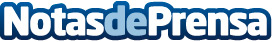 Hay que hacerse con novedades beauty como esta de OmoroviczaEl sector de la belleza viene pisando fuerte. Aquí algunas de las novedades que más llaman la atenciónDatos de contacto:Gerardo Peña636524285Nota de prensa publicada en: https://www.notasdeprensa.es/hay-que-hacerse-con-novedades-beauty-como-esta Categorias: Industria Farmacéutica Moda Belleza http://www.notasdeprensa.es